Общество с ограниченной ответственностью«РУССКИЙ БАЛЕТ»                                                                                                      Утверждаю                                                                                                                                                                                                                                                         Генеральный директор                                                                              ООО «РУССКИЙ БАЛЕТ»                                                                                     Цай Н.А. 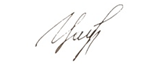                                                                               	Приказ  от 30.08.2019 № …./19                                                                                                    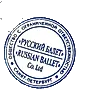 ЛОКАЛЬНЫЙ АКТ №    13Положение о системе внутреннего мониторингаструктурного образовательного подразделения «Хореографическая школа Ланде» Общества с ограниченной ответственностью«РУССКИЙ БАЛЕТ»                                  Санкт-Петербург2019Общие положения1.1 Настоящее Положение о системе внутреннего мониторинга качества образования (далее – Положение) является локальным нормативным актом структурного образовательного подразделения «Хореографическая школа Ланде» ООО «РУССКИЙ БАЛЕТ» (далее по тексту – Школа), который устанавливает порядок мониторинга качества образования при реализации дополнительных общеразвивающих программ,  и дополнительных профессиональных программ. 1.1.	Настоящее Положение разработано в соответствии с:Федеральным законом от 29.12.2012 № 273 ФЗ «Об образовании в Российской Федерации»;Приказом Минобрнауки РФ от 01.07.2013 № 499 «Об утверждении порядка организации и осуществления образовательной деятельности по дополнительным профессиональным программам»;Приказом Министерства просвещения Российской Федерации от 9 ноября 2018 г. № 196 «Об утверждении Порядка организации и осуществления образовательной деятельности по дополнительным общеобразовательным программам»;Уставом и иными локальными актами структурного образовательного подразделения «Хореографическая школа Ланде» ООО «РУССКИЙ БАЛЕТ» (далее по тексту – Школа).1.3. Под внутренним мониторингом качества образования в Школе понимается деятельность по информационному обеспечению управления образовательным учреждением, основанная на систематическом анализе качества реализации образовательного процесса, его ресурсного обеспечения и его результатов.1.4. Положение распространяется на деятельность всех педагогических работников Школы, осуществляющих профессиональную деятельность в соответствии с трудовымидоговорами, в том числе на педагогических работников, работающих по совместительству.Цель и задачи и принципы внутреннего мониторинга качества образования2.1. Целью внутреннего мониторинга качества образования является формирование единой системы диагностики и контроля состояния образования, обеспечивающей определение факторов и своевременное выявление изменений, влияющих на качество образования в Школе.2.2. Основными задачами внутреннего мониторинга качества образования являются:получение объективной информации о функционировании и развитии системы образования в Школе, тенденциях его изменения и причинах, влияющих на его уровень;потребителей образовательных услуг Школы при принятии таких решений;прогнозирование развития образовательной системы Школы.2.3. В основу внутреннего мониторинга качества образования положены следующие принципы:объективности, достоверности, полноты и системности информации о качестве образования;реалистичности требований, норм и показателей качества образования, их социальной и личностной значимости;открытости, прозрачности процедур оценки качества образования;доступности информации о состоянии и качестве образования для различных групп потребителей;повышения потенциала самооценки, самоанализа каждого преподавателя;соблюдения морально-этических норм при проведении процедур оценки качества образования в Школе.Структура и порядок функционирования системы внутреннего мониторинга качества образования3.1. Руководителем организационной структуры системы внутреннего мониторинга качества образования является директор Школы.3.2. Администрация Школы:разрабатывает локальные акты, регулирующие функционирование системы внутреннегомониторинга качества образования Школы, утверждает приказом директора и контролирует их исполнение;обеспечивает на основе локальных актов учреждения проведение в Школе процедур контроля по вопросам качества образования (мониторинг, анкетирование, тестирование; сбор и анализ отчётной документации);организует функционирование системы внутреннего мониторинга качества образования в Школе, анализирует результаты оценки качества образования на уровне Школы;формирует информационно-аналитические материалы по результатам оценки качества образования в учреждении.3.4. Положение о системе внутреннего мониторинга качества образования разрабатывает администрация Школы, принимает и утверждает директор Школы. Изменения в действующее положение вносятся по решению директора.Содержание внутреннего мониторинга качества образования4.1. Мониторинг качества образования в Школе осуществляется по следующим направлениям:4.1.1. Качество образовательных результатов:результаты освоения обучающимися дополнительных общеразвивающих программ, дополнительных профессиональных программ;удовлетворённость заказчиков качеством образовательных результатов.4.1.2. Качество образовательного процесса:- качество дополнительных общеразвивающих программ, дополнительных профессиональных программ;качество учебных занятий и индивидуальной работы с обучающимися;удовлетворённость обучающихся качеством образовательного процесса в Школе.4.1.3. Качество условий, обеспечивающих образовательный процесс:материально-техническое обеспечение;информационно-методическое обеспечение;санитарно-гигиенические и эстетические условия;взаимодействие с социальными партнёрами Школы;кадровое обеспечение;стимулирование качества образования;документооборот и нормативно-правовое обеспечение Школы.-предоставления    всемпредоставления    всемучастникамучастникамобразовательного    процесса,образовательного    процесса,учредителюи общественности достоверной информации о качестве образования в Школе;и общественности достоверной информации о качестве образования в Школе;и общественности достоверной информации о качестве образования в Школе;и общественности достоверной информации о качестве образования в Школе;и общественности достоверной информации о качестве образования в Школе;и общественности достоверной информации о качестве образования в Школе;и общественности достоверной информации о качестве образования в Школе;-принятиеобоснованныхобоснованныхисвоевременныхуправленческихрешенийпосовершенствованиюсовершенствованиюобразованияобразованияи   повышениеуровня   информированностиуровня   информированности